1. If you were standing outside Buckingham Palace, visiting Madame Tussauds or watching a game of tennis at Wimbledon, in which capital city would you be? 1. If you were standing outside Buckingham Palace, visiting Madame Tussauds or watching a game of tennis at Wimbledon, in which capital city would you be? 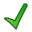 
Your Answer: London London is the capital of the United Kingdom. Buckingham Palace is the home of the reigning British monarch; Madame Tussauds is a famous waxworks museum where you can see lifelike models of famous people; Wimbledon is the oldest and most famous tennis tournament in the world.2. If you wanted to climb some mountains in Europe, which of these mountain ranges would you NOT wish to visit? 2. If you wanted to climb some mountains in Europe, which of these mountain ranges would you NOT wish to visit? 
Your Answer: Andes The Andes are in South America, a long way from Europe. The Alps are in central Europe, in countries such as Austria and Switzerland; the Pyrenees form the border between France and Spain; and the Cairngorms are in Scotland, the northernmost country that is part of the United Kingdom. 3. If you visited Paris, the capital of France, which of the following could you NOT do? 3. If you visited Paris, the capital of France, which of the following could you NOT do? 
Your Answer: Visit the Anne Frank House The Anne Frank House, where the Frank family hid from the Nazis, is in Amsterdam. Paris stands on the River Seine, and is home to the Eiffel Tower, the Arc de Triomphe, the Louvre Museum, and many more interesting places.4. If you want to go on a river cruise in Europe, which one of these rivers should you visit? 4. If you want to go on a river cruise in Europe, which one of these rivers should you visit? 
Your Answer: Rhine The Rhine is one of the longest rivers in Europe. It rises in Switzerland, then flows thorugh Austria, Germany and France before reaching the North Sea in The Netherlands.
The Amazon is in South America, the Mississippi is in North America and the Nile is in Africa.5. If you wanted to go to the Vatican City, and hopefully catch a glimpse of the Pope, which European city would you need to visit? 5. If you wanted to go to the Vatican City, and hopefully catch a glimpse of the Pope, which European city would you need to visit? 
Your Answer: Rome The Vatican City is the smallest independent country in the world. It is only 44 hectares in size, and the whole country fits inside the Italian capital, Rome. The Pope lives in the Papal Palace, overlooking Saint Peter's Square.6. Scandinavia is a large area of northern Europe made up of three nations. Which is the only one of these countries which is NOT part of Scandinavia? 6. Scandinavia is a large area of northern Europe made up of three nations. Which is the only one of these countries which is NOT part of Scandinavia? 
Your Answer: Portugal Portugal is situated in southwestern Europe, a long way from Scandinavia. Norway and Sweden form the huge Scandinavian peninsula, whilst Denmark consists of a smaller peninsula and a number of islands a little bit further south.7. Which one of these "colourful" seas is the only one you could swim in on a European holiday? 7. Which one of these "colourful" seas is the only one you could swim in on a European holiday? 
Your Answer: Black Sea The Black Sea is located in southeastern Europe, and is surrounded by Bulgaria, Romania, Ukraine, Russia, Georgia and Turkey.
The Red Sea lies between Africa and Asia; the Yellow Sea is in Asia; the Purple Sea doesn't exist, I just made it up!8. Many people from Europe, and beyond, like to spend their summer vacation on islands in the Mediterranean Sea. Which of these European islands is NOT found in that particular sea? 8. Many people from Europe, and beyond, like to spend their summer vacation on islands in the Mediterranean Sea. Which of these European islands is NOT found in that particular sea? 
Your Answer: Jersey Jersey is an island in the English Channel, and is a crown dependency of the United Kingdom. 
Ibiza is part of the Balearic Islands and belongs to Spain; Malta is an independent nation situated between Italy and Tunisia; and Sicily, the largest island in the Mediterranean, is part of Italy.9. Finland is a country in the far north of Europe, and, of course, home to Santa Claus. Which one of these animals would you be most likely to see if you took a trip to the Finnish countryside? 9. Finland is a country in the far north of Europe, and, of course, home to Santa Claus. Which one of these animals would you be most likely to see if you took a trip to the Finnish countryside? 
Your Answer: Reindeer When they aren't pulling Santa's sleigh, reindeer can be found in large numbers roaming around Lapland in northern Finland. 
The only place you are likely to see a crocodile, giraffe or lion in Finland is in a zoo.10. If you visited the capital city of Ireland, Dublin, which of these landmarks could you have your photograph taken standing next to? 10. If you visited the capital city of Ireland, Dublin, which of these landmarks could you have your photograph taken standing next to? 
Your Answer: Ha'penny Bridge The Ha'penny Bridge crosses the River Liffey in Dublin city centre, and is for pedestrians only. It was built in 1816, and you originally had to pay a halfpenny to cross it, but nowadays it is totally free!
The Little Mermaid can be found in Copenhagen, Denmark; the Mannekin Pis is located in Brussels, Belgium; and the Brandenburg Gate is in Berlin, Germany.